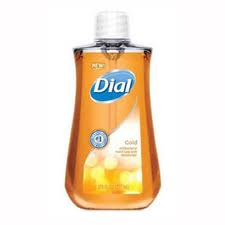 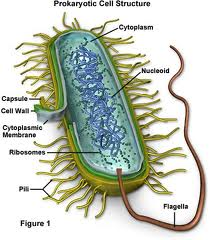 List the 2 new characteristics learned about prokaryotic cells ( bacteria) today?Homework 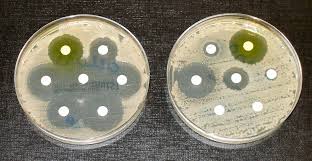 Write an ECR on bacteria and antibacterial resistance.What is a modern day characteristic that has evolved in bacteria? (2pt)How has this characteristic evolved?(2pts)What threat does this characteristic pose to humans and livestock?(4pts)What can we do to possibly eradicate this threat to humans? (4pts)________________________________________________________________________________________________________________________________________________________________________________________________________________________________________________________________________________________________________________________________________________________________________________________________________________________________________________________________________________________________________________________________________________________________________________________________________________________________________________________________________________________________________________________________________________________________________________________________________________________________________________________________________________________________________________________________________________________________________________________________________________________________________________________________________________________________________________________________________________________________________________________________________________________________________________________________________________________________________________________________________________________________________________________________________________________________________________________________________________________________________________________________________________________________________________________________________________________________________________________________________________________________________________________________________________________________________________________________________________________________________________________________________________________________________________________________________________________________________________________________________________________________________________________________________________________________________________________